Lesson Plan Template PPP Based< Article>South Korea "Baby box" pastor says new law brings more babiesA South Korean pastor who runs a "baby box" where mothers can leave unwanted infants has seen a sharp increase in the number of newborns being left there because, the pastor says, of a new law aimed at protecting the rights of children. The law that took effect in August is aimed at ensuring adoption is more transparent and makes it mandatory for parents to register newborns if they want to give them up. But the regulation aimed at seeing more thorough records are kept, though well intentioned, has sparked a surge of undocumented babies being abandoned, said Pastor Lee Jong-rak. "If you look at the letters that mothers leave with their babies, they say they have nowhere to go, and it's because of the new law," Lee told Reuters Lee, who opened his "baby box" for unwanted infants three years ago, said he had seen the number being left there shoot up from an average of five a month to 10 in August and 14 in September.Despite the new law, Lee said he never forced mothers to provide information about the babies they leave in the box, built into the wall of his church in Nangok, a tough working-class neighborhood in the capital, Seoul. Many of the babies abandoned in the box have physical or mental disabilities. Lee has adopted 10 of them himself and is in the process of adopting four more.On a recent sunny afternoon, a bell rang in his church to signal a new baby had been left in the box, a boy about two weeks old wrapped in a blanket. "In the past, babies used to be abandoned at night but nowadays babies are abandoned in the daytime as well," Lee said with a sigh. At the moment, Lee is looking after 20 children, aged between 2 and 26, in his cramped two-story house. But a Ministry of Health and Welfare official questioned Lee's assertion that the new law had led to more babies being dropped in the box. "It's hard to say there's a specific causal relationship between the law and babies being abandoned in the box," said the official, who declined to be identified. "The sudden surge of the babies could be due to many reasons," said the official.Lee has been criticized by some people who say his box encourages desperate mothers to give up their babies. But Lee says he will not close the box until he was sure the government can offer adequate protection for abandoned babies.Jeopardy Game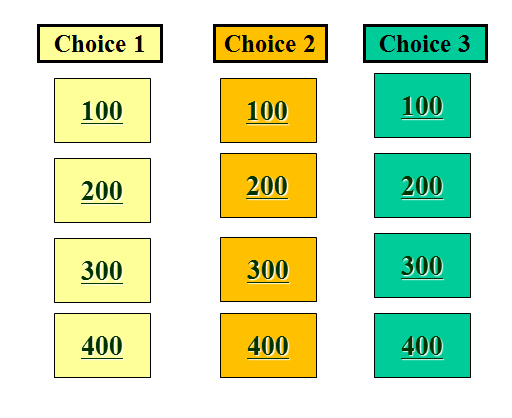 Question Cards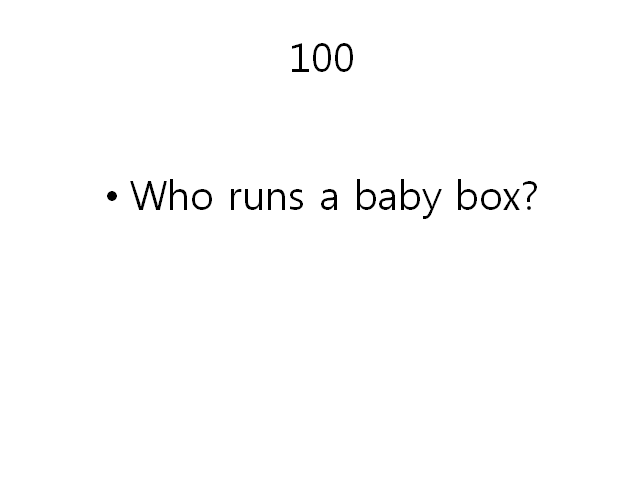 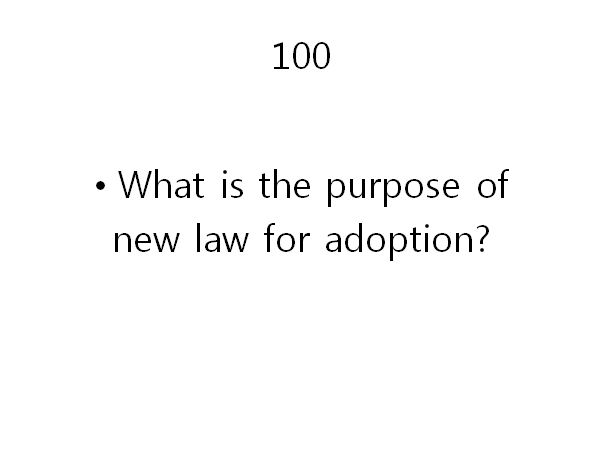 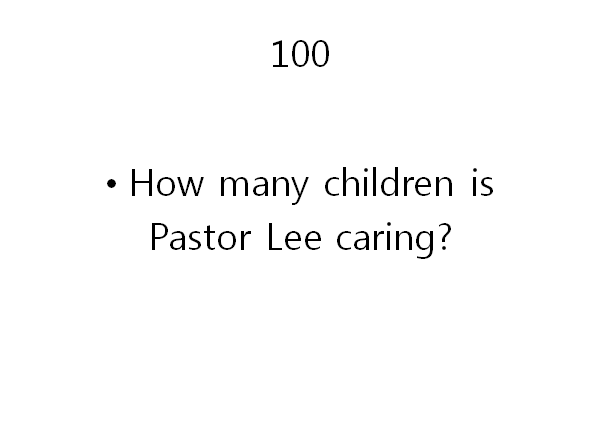 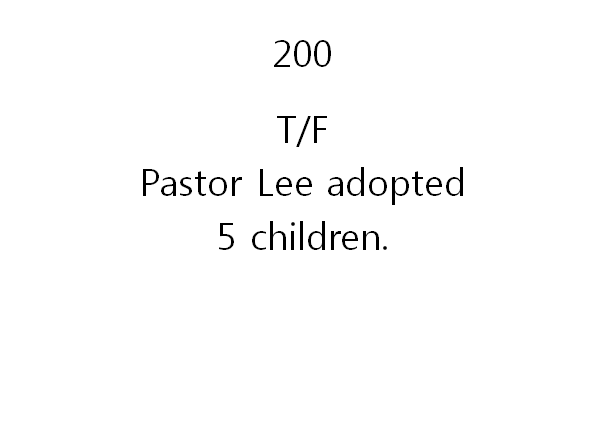 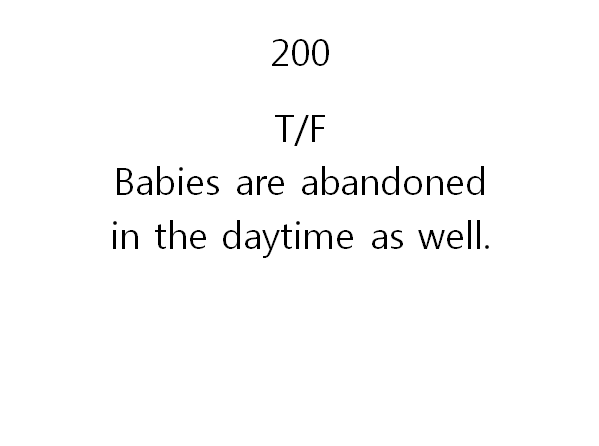 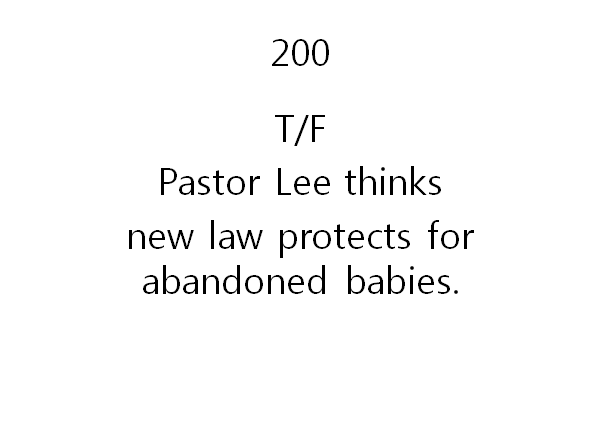 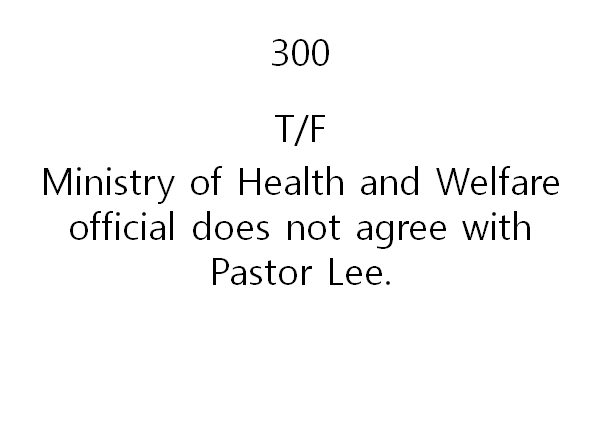 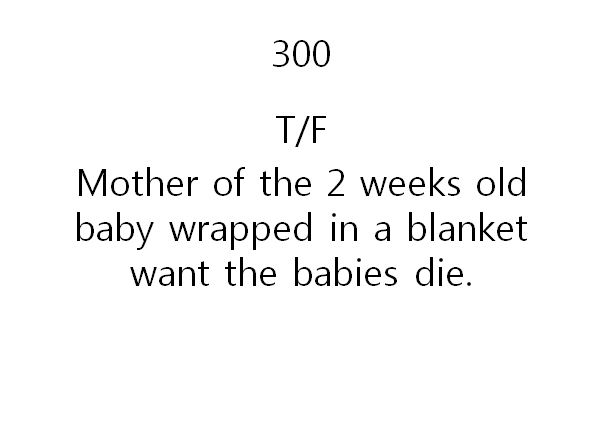 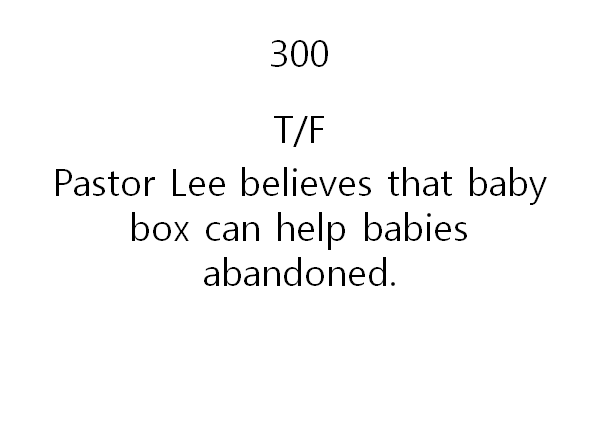 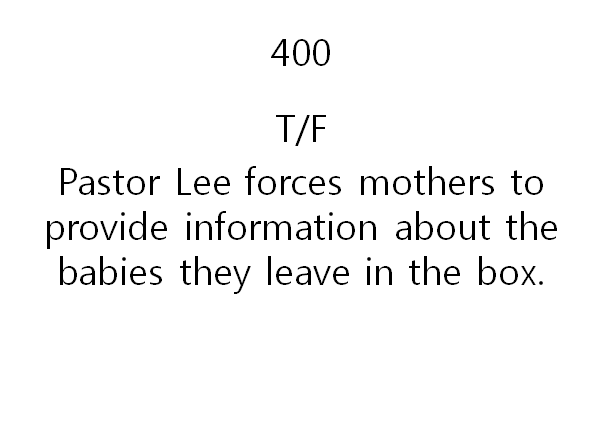 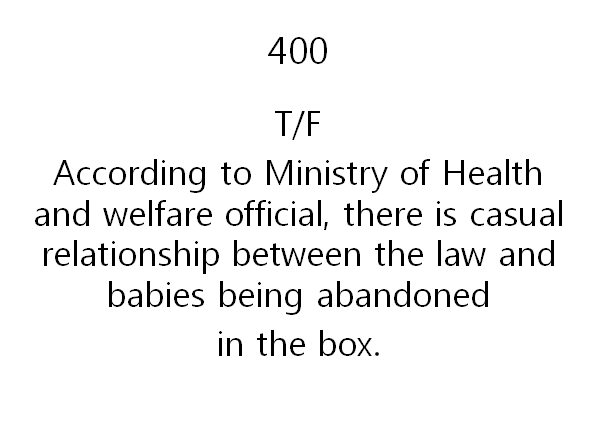 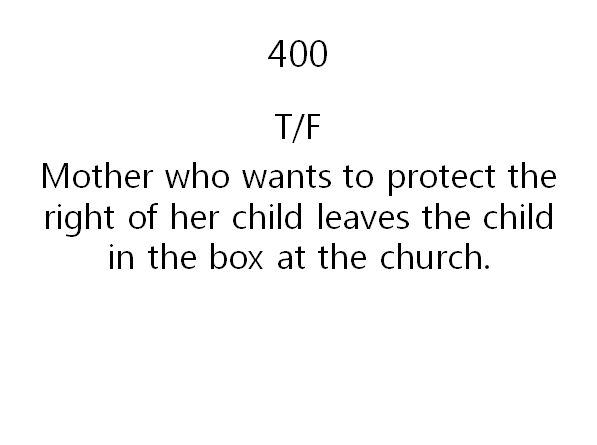 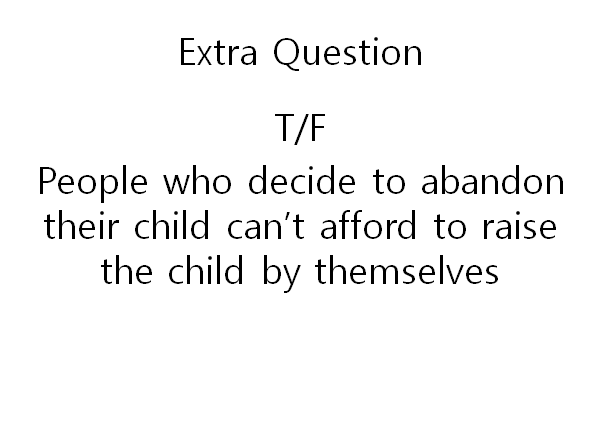 <Group activity>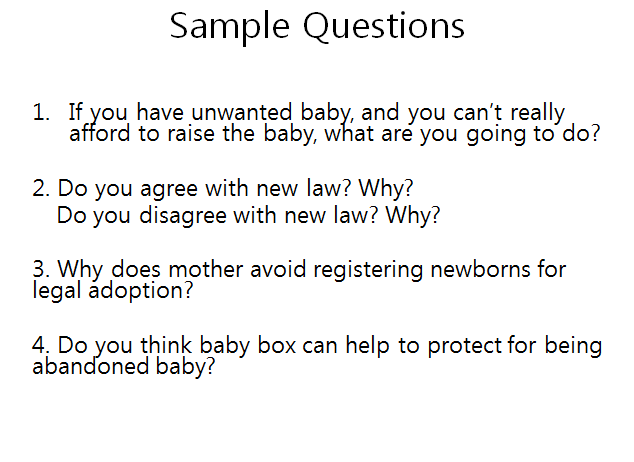  Listening    Speaking      Reading      Grammar   Writing Listening    Speaking      Reading      Grammar   Writing Listening    Speaking      Reading      Grammar   Writing Listening    Speaking      Reading      Grammar   WritingTopic: Baby BoxTopic: Baby BoxTopic: Baby BoxTopic: Baby BoxInstructor:CindyLevel:IntermediateStudents:12Length:50 MinutesMaterials:Video clip “Adoption Placement 3/13/12”)Board and markers,Vocabulary Flash cards(Mandatory, Abandon, Desperate)Article-“South Korea "Baby box" pastor says new law brings more babies”Jeopardy Game board,Question Cards,Sample Question WorksheetMaterials:Video clip “Adoption Placement 3/13/12”)Board and markers,Vocabulary Flash cards(Mandatory, Abandon, Desperate)Article-“South Korea "Baby box" pastor says new law brings more babies”Jeopardy Game board,Question Cards,Sample Question WorksheetMaterials:Video clip “Adoption Placement 3/13/12”)Board and markers,Vocabulary Flash cards(Mandatory, Abandon, Desperate)Article-“South Korea "Baby box" pastor says new law brings more babies”Jeopardy Game board,Question Cards,Sample Question WorksheetMaterials:Video clip “Adoption Placement 3/13/12”)Board and markers,Vocabulary Flash cards(Mandatory, Abandon, Desperate)Article-“South Korea "Baby box" pastor says new law brings more babies”Jeopardy Game board,Question Cards,Sample Question WorksheetAims:Students will be familiar with key vocabulary through Teacher’s explanationStudents will be able to get the main idea by skimming the articleStudents will improve scanning skills by answering true and false questionsStudents will improve speaking and listening skills by sharing ideas in a groupAims:Students will be familiar with key vocabulary through Teacher’s explanationStudents will be able to get the main idea by skimming the articleStudents will improve scanning skills by answering true and false questionsStudents will improve speaking and listening skills by sharing ideas in a groupAims:Students will be familiar with key vocabulary through Teacher’s explanationStudents will be able to get the main idea by skimming the articleStudents will improve scanning skills by answering true and false questionsStudents will improve speaking and listening skills by sharing ideas in a groupAims:Students will be familiar with key vocabulary through Teacher’s explanationStudents will be able to get the main idea by skimming the articleStudents will improve scanning skills by answering true and false questionsStudents will improve speaking and listening skills by sharing ideas in a groupLanguage Skills:Reading: reading text “South Korea "Baby box" pastor says new law brings more babies”Writing: taking notes of group discussionSpeaking: sharing ideas in a groupListening: listening to teacher’s explanation, instruction, and classmates’ ideasLanguage Skills:Reading: reading text “South Korea "Baby box" pastor says new law brings more babies”Writing: taking notes of group discussionSpeaking: sharing ideas in a groupListening: listening to teacher’s explanation, instruction, and classmates’ ideasLanguage Skills:Reading: reading text “South Korea "Baby box" pastor says new law brings more babies”Writing: taking notes of group discussionSpeaking: sharing ideas in a groupListening: listening to teacher’s explanation, instruction, and classmates’ ideasLanguage Skills:Reading: reading text “South Korea "Baby box" pastor says new law brings more babies”Writing: taking notes of group discussionSpeaking: sharing ideas in a groupListening: listening to teacher’s explanation, instruction, and classmates’ ideasLanguage Systems:Lexis: mandatory, abandon, desperatePhonology: mandatory, abandon, desperateLanguage Systems:Lexis: mandatory, abandon, desperatePhonology: mandatory, abandon, desperateLanguage Systems:Lexis: mandatory, abandon, desperatePhonology: mandatory, abandon, desperateLanguage Systems:Lexis: mandatory, abandon, desperatePhonology: mandatory, abandon, desperateAssumptions:Students have some idea about adoption and abandoned childStudents are used to work in a group of 4 Students know how to skim and scanAssumptions:Students have some idea about adoption and abandoned childStudents are used to work in a group of 4 Students know how to skim and scanAssumptions:Students have some idea about adoption and abandoned childStudents are used to work in a group of 4 Students know how to skim and scanAssumptions:Students have some idea about adoption and abandoned childStudents are used to work in a group of 4 Students know how to skim and scanAnticipated Errors and Solutions:Students may not understand the some words -Explain and give detailsStudents may need more time for discussion-Give more time for discussion, and rearrange time for other stepGroup is tied in Jeopardy Game-Prepare extra question for unexpected situationAnticipated Errors and Solutions:Students may not understand the some words -Explain and give detailsStudents may need more time for discussion-Give more time for discussion, and rearrange time for other stepGroup is tied in Jeopardy Game-Prepare extra question for unexpected situationAnticipated Errors and Solutions:Students may not understand the some words -Explain and give detailsStudents may need more time for discussion-Give more time for discussion, and rearrange time for other stepGroup is tied in Jeopardy Game-Prepare extra question for unexpected situationAnticipated Errors and Solutions:Students may not understand the some words -Explain and give detailsStudents may need more time for discussion-Give more time for discussion, and rearrange time for other stepGroup is tied in Jeopardy Game-Prepare extra question for unexpected situationReferences:http://articles.chicagotribune.com/2012-10-07/news/sns-rt-us-korea-babiesbre89602u-20121006_1_unwanted-infants-pastor-lee-jong-rak-babiesReferences:http://articles.chicagotribune.com/2012-10-07/news/sns-rt-us-korea-babiesbre89602u-20121006_1_unwanted-infants-pastor-lee-jong-rak-babiesReferences:http://articles.chicagotribune.com/2012-10-07/news/sns-rt-us-korea-babiesbre89602u-20121006_1_unwanted-infants-pastor-lee-jong-rak-babiesReferences:http://articles.chicagotribune.com/2012-10-07/news/sns-rt-us-korea-babiesbre89602u-20121006_1_unwanted-infants-pastor-lee-jong-rak-babiesLead-InLead-InLead-InLead-InMaterials:Computer, Video “Adoption Placement”Materials:Computer, Video “Adoption Placement”Materials:Computer, Video “Adoption Placement”Materials:Computer, Video “Adoption Placement”TimeSet UpStudent ActivityTeacher Talk1 min4 minWholeWholeGreet teacherListenGreet students Show video clip & Introduce topic for todayPre-ActivityPre-ActivityPre-ActivityPre-ActivityMaterials: Board and markersMaterials: Board and markersMaterials: Board and markersMaterials: Board and markersTimeSet UpStudent ActivityTeacher Talk6 minWholeListen and repeatIntroduce new vocabularies Write, Read, and make students repeat*Mandatory: required, commanded, obligatedIt is mandatory to serve in the army as a man in Korea. *Abandon: withdraw one's support or help from, give up by leavingYou had a boyfriend who studied to be a doctor. You bought him many things he needed and supported him. When he finally became a doctor, he got married with a pretty young girl and he didn’t want to be with you anymore. In this situation, you can say that you are abandoned from him.  *Desperate: having lost all hopeWhen you broke up with your boyfriend, lost your job and your health, and everything around you is terrible, you can say “I am desperate.”Main ActivityMain ActivityMain ActivityMain ActivityMaterials:12 Article-“South Korea "Baby box" pastor says new law brings more babies”Jeopardy Game board,13 Question CardsMaterials:12 Article-“South Korea "Baby box" pastor says new law brings more babies”Jeopardy Game board,13 Question CardsMaterials:12 Article-“South Korea "Baby box" pastor says new law brings more babies”Jeopardy Game board,13 Question CardsMaterials:12 Article-“South Korea "Baby box" pastor says new law brings more babies”Jeopardy Game board,13 Question CardsTimeSet UpStudent ActivityTeacher Talk5 min13min2minWholeWholeWholeReadListen and participateListenPass out article and run the task& Facilitate StudentsJeopardy Game(Instruction: Assign groups (3 groups)Pick one question from four levels. You can pick any color of any level. You solve the problem with your group member. If you are correct, you get the points. Group which has most points will win and get prize. )FeedbackPost ActivityPost ActivityPost ActivityPost ActivityMaterials:3 Sample questions sheet for group discussionMaterials:3 Sample questions sheet for group discussionMaterials:3 Sample questions sheet for group discussionMaterials:3 Sample questions sheet for group discussionTimeSet UpStudent ActivityTeacher Talk10min8min1 minWholeGroupWholeDiscuss in a groupPresent their opinion Goodbye to teacherGroup Discussion, and hand out sample questions for encouraging discussion. (Instruction: All of you will be mother and father in someday. Discuss with your group and decide whether you support new law or you don’t support new law. ) Let groups present their opinion Closing and Dismiss class